Муниципальный Советгорода ПавловскаРЕШЕНИЕот 28 февраля  2018  года									№ 2/5.1О принятии в первом чтении (за основу) Программы по противодействию коррупции в муниципальном образовании город Павловск на 2018-2022 годыВ соответствии с Федеральным законом от 25.12.2008  № 273-ФЗ «О противодействии коррупции»,  во исполнение подпункта 11.2 пункта 11 приложения к постановлению Правительства Санкт-Петербурга от 29.12.2017 № 1185 «О Плане мероприятий по противодействию коррупции в Санкт-Петербурге на 2018-2022 годы» Муниципальный Совет города ПавловскаРЕШИЛ: 	1. Принять в первом чтении (за основу) проект Программы по противодействию коррупции во внутригородском муниципальном образовании Санкт-Петербурга город Павловск на 2018-2022 годы согласно приложению № 1.	2. Установить срок подачи изменений и дополнений в проект  Программы по противодействию коррупции во внутригородском муниципальном образовании Санкт-Петербурга город Павловск на 2018-2022 годы -  до 23 марта  2018 года.	3. Разместить настоящее решение на официальном сайте муниципального образования города Павловска.	4. Контроль за исполнением настоящего решения возложить на Главу муниципального образования города Павловска.Глава муниципального образованиягорода Павловска									В.В. ЗибаревПриложение 1к решению Муниципального Советагорода Павловскаот 28.02.2018№ 2/5.1Программа по противодействию коррупции в муниципальном образовании город Павловск на 2018-2022 годыПринятые сокращения:№п/пНаименование мероприятияСрок исполнениямероприятияИсполнитель мероприятия1. Организационные мероприятия1. Организационные мероприятия1. Организационные мероприятия1. Организационные мероприятия1.1Подведение итогов выполнения планов (программ) противодействия коррупции в МО
на 2018-2022 годы по итогам годаЕжегодно, I квартал МС г. Павловск1.2Разработка и утверждение планов работы совета (комиссии) по противодействию коррупции в МО на 2018-2022 годыI квартал 2018 г.МС г. Павловск1.3Проведение заседаний совета (комиссии) по противодействию коррупции в МОЕжеквартальноМС г. Павловск1.4Участие руководителей и специалистов ОМСУ в деятельности коллегиальных органах администраций районов Санкт-Петербурга, посвященных вопросам реализации антикоррупционной политики 1.4.1Коллегии АРВ течение 
2018-2022 гг.Глава МО1.4.2Комиссии по противодействию коррупции в АРВ течение 
2018-2022 гг.Глава МО1.5Осуществление информационного взаимодействия между МА и АР в рамках осуществления мониторинга реализации антикоррупционной политики в ОМСУПо мере необходимостиГлава МА1.6Рассмотрение на рабочих совещаниях ОМСУ вопросов правоприменительной практики
по результатам вступивших в законную силу решений судов, арбитражных судов о признании недействительными ненормативных правовых актов, незаконными решений и действий (бездействия) ОМСУ и их должностных лиц в целях выработки и принятия мер по предупреждению и устранению причин выявленных нарушенийЕжеквартальноГлава МА1.7Внесение дополнений (изменений) в план мероприятий (антикоррупционную программу)
по противодействию коррупции в МО на 2018-2022 годы при выявлении органами прокуратуры, правоохранительными и контролирующими органами коррупционных правонарушений в деятельности ОМСУ По мере необходимостиМС г. Павловск1.8Обеспечение размещения и актуализации информации на официальном сайте МО в сети «Интернет» в соответствии с требованиями Федерального закона «Об обеспечении доступа
к информации о деятельности государственных органов и органов местного самоуправления» ПостоянноГлава МОГлава МА2. Профилактика коррупционных и иных правонарушений при прохождении муниципальной службы, при замещении лицами муниципальных должностей и при замещении должности главы МА в МО2. Профилактика коррупционных и иных правонарушений при прохождении муниципальной службы, при замещении лицами муниципальных должностей и при замещении должности главы МА в МО2. Профилактика коррупционных и иных правонарушений при прохождении муниципальной службы, при замещении лицами муниципальных должностей и при замещении должности главы МА в МО2. Профилактика коррупционных и иных правонарушений при прохождении муниципальной службы, при замещении лицами муниципальных должностей и при замещении должности главы МА в МО2.1Обеспечение представления муниципальными служащими, замещающими должности муниципальной службы в ОМСУ МО (далее — муниципальные служащие), сведений о своих доходах, расходах, об имуществе и обязательствах имущественного характера, а также о доходах, расходах, об имуществе и обязательствах имущественного характера своих супруги (супруга)
и несовершеннолетних детей представителю нанимателя (работодателю) в соответствии
с действующим законодательством и муниципальными правовыми актамиЯнварь-апрель, ежегодноГлава МОГлава МА2.2Организация размещения сведений о своих доходах, расходах, об имуществе и обязательствах имущественного характера муниципальных служащих, их супруг (супругов) и несовершеннолетних детей на официальном сайте ОМСУ в сети «Интернет» в соответствии с действующим законодательством и муниципальными правовыми актамиМай, ежегодноГлава МОГлава МА2.3Осуществление проверок достоверности и полноты сведений, представляемых гражданами, претендующими на замещение должностей муниципальной службы в соответствии с законодательством и муниципальными правовыми актами.В течение 2018-2022 гг., на основании поступившей информацииГлава МА2.4Осуществление проверок достоверности и полноты сведений, представляемых муниципальными служащими, и соблюдения муниципальными служащими требований к служебному поведению в соответствии с законодательством и муниципальными правовыми актамиВ течение 2018-2022 гг., на основании поступившей информацииГлава МА2.5Внесение изменений в перечни должностей муниципальной службы, при назначении на которые граждане и при замещении которых муниципальные служащие обязаны представлять сведения о своих доходах, расходах об имуществе и обязательствах имущественного характера, а также сведения о доходах, расходах, об имуществе и обязательствах имущественного характера своих супруги (супруга) и несовершеннолетних детейПо мере необходимостиГлава МОГлава МА2.6Организация работы по уведомлению муниципальными служащими представителя нанимателя (работодателя) о выполнении иной оплачиваемой работы в соответствии с частью 2 статьи 11 Федерального закона «О муниципальной службе в Российской Федерации».В течение 2018-2022 гг.Глава МА2.7Организация работы по уведомлению муниципальными служащими представителя нанимателя (работодателя) в случае обращения в целях склонения муниципальных служащих к совершению коррупционных правонарушений и проверке сведений, содержащихся в указанных обращениях. В течение 2018-2022 гг.Глава МА2.8Организация работы по выявлению случаев возникновения конфликта интересов, одной из сторон которого являются муниципальные служащие, принятие предусмотренных законодательством Российской Федерации мер по предотвращению и урегулированию конфликта интересов, а также по выявлению и устранению причин и условий, способствующих возникновению конфликта интересов, применению мер ответственности к муниципальным служащимВ течение 2018-2022 гг.Глава МА2.9Проведение заседаний комиссий по соблюдению требований к служебному поведению муниципальных служащих и урегулированию конфликта интересовПо мере необходимостиГлава МО2.10Подготовка и направление в АР информации о результатах деятельности комиссии (комиссий) ОМСУ МО по соблюдению требований к служебному поведению муниципальных служащих
и урегулированию конфликта интересовЕжеквартальноГлава МА2.11Организация работы по обеспечению сообщения муниципальными служащими о получении ими подарка в связи с их должностным положением или в связи с исполнением ими служебных (должностных) обязанностей, сдаче и оценке подарка, реализации (выкупе) подарка и зачислении в доход бюджета МО средств, вырученных от его реализации.Один раз в полугодиеГлава МА2.12Организация работы по реализации в ОМСУ МО требований статьи 12 Федерального закона
«О противодействии коррупции»В течение 2018-2022 гг.Глава МА2.13Организация работы по доведению до муниципальных служащих (путем проведения методических занятий, совещаний, бесед и т. п.) положений действующего законодательства Российской Федерации, Санкт-Петербурга и муниципальных правовых актов о противодействии коррупции в том числе об уголовной ответственности за коррупционные правонарушения,
об увольнении в связи с утратой доверия, о порядке проверки достоверности и полноты сведений, представляемых муниципальными служащими в соответствии с действующим законодательством (в т.ч. организация профессиональной подготовки муниципальных служащих, в должностные обязанности которых входит участие в противодействии коррупции)В течение 2018-2022 гг.Глава МА2.14Организация работы по доведению до граждан, поступающих на муниципальную службу
Санкт-Петербурга, положений действующего законодательства Российской Федерации
и Санкт-Петербурга о противодействии коррупции, в том числе об ответственности
за коррупционные правонарушения В течение 2018-2022 гг.Глава МА2.15Осуществление комплекса организационных, разъяснительных и иных мер по недопущению муниципальными служащими поведения, которое может восприниматься окружающими
как обещание или предложение дачи взятки либо как согласие принять взятку или как просьба о даче взятки В течение 2018-2022 гг.Глава МА2.16Проведение в ОМСУ мероприятий по формированию у муниципальных служащих негативного отношения к коррупции, а также к дарению подарков в связи с их должностным положением или в связи с исполнением ими служебных (должностных) обязанностей. ЕжегодноГлава МОГлава МА2.17Организация содействия лицам, замещающим муниципальные должности в Санкт-Петербурге, и лицам, замещающим должность главы местной администрации по контракту в представлении сведений о своих доходах, расходах, об имуществе и обязательствах имущественного характера, а также о доходах, расходах, об имуществе и обязательствах имущественного характера своих супруг (супругов) и несовершеннолетних детей Губернатору Санкт-Петербурга в соответствии
с законодательством Санкт-Петербурга и муниципальными правовыми актамиЯнварь-Апрель, ежегодноГлава МОГлава МА2.18Организация содействия гражданам, претендующим на замещение муниципальной должности в Санкт-Петербурге и гражданам, претендующим на замещение должности главы местной администрации по контракту в представлении сведений о своих доходах, об имуществе и обязательствах имущественного характера, а также о доходах, об имуществе и обязательствах имущественного характера своих супруг (супругов) и несовершеннолетних детей Губернатору Санкт-Петербурга в соответствии с законодательством Санкт-Петербурга и муниципальными правовыми актамиВ течение 2018 – 2022 гг.Глава МА3. Антикоррупционная экспертиза нормативных правовых актов и проектов нормативных правовых актов 3. Антикоррупционная экспертиза нормативных правовых актов и проектов нормативных правовых актов 3. Антикоррупционная экспертиза нормативных правовых актов и проектов нормативных правовых актов 3. Антикоррупционная экспертиза нормативных правовых актов и проектов нормативных правовых актов 3.1Осуществление антикоррупционной экспертизы нормативных правовых актов и проектов нормативных правовых актов в соответствии с действующим законодательством В течение2018-2022 гг.Глава МА3.2Организация размещения проектов муниципальных нормативных правовых актов
на официальном сайте МО в сети «Интернет» в целях обеспечения возможности проведения независимой антикоррупционной экспертизы проектов нормативных правовых актов
в соответствии с законодательствомВ течение2018-2022 гг.Глава МА3.3Обеспечение исключения из нормативных правовых актов и проектов нормативных правовых актов коррупциогенных факторов, выявленных в ходе проведения антикоррупционной экспертизы органами прокуратуры ПостоянноГлава МА3.4Направление муниципальных нормативных правовых актов в прокуратуру района
Санкт-Петербурга для проведения антикоррупционной экспертизы в соответствии с действующим законодательствомВ течение2018-2022 гг.Глава МОГлава МА3.5Проведение анализа коррупциогенных факторов, выявленных органами прокуратуры при проведении антикоррупционной экспертизы нормативных правовых актов и проектов нормативных правовых актовЕжегодно, I кварталГлава МА3.6Проведение обучающих мероприятий с должностными лицами МО, непосредственно осуществляющими деятельность по организации и проведению антикоррупционной экспертизы нормативных правовых актов и проектов нормативных правовых актовЕжегодно, II кварталГлава МА4. Реализация антикоррупционной политики в сфере использования недвижимого имущества, муниципального заказа и использования средств местного бюджета4. Реализация антикоррупционной политики в сфере использования недвижимого имущества, муниципального заказа и использования средств местного бюджета4. Реализация антикоррупционной политики в сфере использования недвижимого имущества, муниципального заказа и использования средств местного бюджета4. Реализация антикоррупционной политики в сфере использования недвижимого имущества, муниципального заказа и использования средств местного бюджета4.1Проведение мероприятий по расширению общественного контроля за использованием средств местного бюджетаВ течение2018-2022 гг.Глава МА4.2Проведение плановых и внеплановых проверок:- расходования средств местного бюджета, выделяемых на реализацию муниципальных программ;- соответствия заключаемых ОМСУ договоров и контрактов на поставку товаров, проведение работ, оказание услуг действующему законодательствуВ течение2018-2022 гг.Глава МА4.3Осуществление контрольных мероприятий на предмет выявления нарушений в сфере владения, пользования и распоряжения имуществом, находящемся в муниципальной собственности (хозяйственном ведении, оперативном управлении)Ежегодно, второе полугодиеГлава МА4.4Организация консультаций для представителей малого бизнеса, осуществляющих свою деятельность на территории МО, по вопросам противодействия коррупции в рамках реализации вопроса местного значения, установленного подпунктом 32 пункта 1 Статьи 10 Закона Санкт-Петербурга «Об организации местного самоуправления в Санкт-Петербурге» В течение2018-2022 гг.Глава МА4.5Анализ результатов внешнего аудита и оценка результатов закупок, анализ достижения целей осуществления закупок (по итогам контрольных проверок, проведенных Контрольно-счетной палатой Санкт-Петербурга) Ежегодно, IV кварталГлава МА4.6Обеспечение рассмотрения на рабочих совещаниях ОМСУ результаты отчетов Контрольно-счетной палаты Санкт-Петербурга о контрольных мероприятиях по формированию и исполнению бюджета МО. По результатам каждого контрольного мероприятия составлять План мероприятий по устранению выявленных замечанийВ течение2018-2022 гг.,по факту проведенных контрольных мероприятийГлава МА4.7Осуществления контроля за соблюдением требований об отсутствии конфликта интересов между участником закупки и заказчиком, установленных в пункте 9 части 1 статьи 31 Федерального закона «О контрактной системе в сфере закупок товаров, работ, услуг для обеспечения государственных и муниципальных нужд».ЕжеквартальноГлава МА5. Привлечение граждан и институтов гражданского общества к реализации антикоррупционной политики в Санкт-Петербурге5. Привлечение граждан и институтов гражданского общества к реализации антикоррупционной политики в Санкт-Петербурге5. Привлечение граждан и институтов гражданского общества к реализации антикоррупционной политики в Санкт-Петербурге5. Привлечение граждан и институтов гражданского общества к реализации антикоррупционной политики в Санкт-Петербурге5.1Проведение анализа рассмотрения обращений граждан и организаций, содержащих сведения
о коррупции Ежегодно, I кварталГлава МА5.2Обеспечение функционирования электронных почтовых ящиков МО и специально выделенных телефонных линий «Нет коррупции!» для приема сообщений о фактах коррупции на официальных сайтах ОМСУ в сети «Интернет» В течение2018 - 2022 гг.Глава МА5.3Информирование населения Санкт-Петербурга, в том числе через официальный сайт МО и официальные средства массовой информации МО о ходе реализации антикоррупционной политики в ОМСУ.ЕжеквартальноГлава МО5.4Рассмотрение вопросов реализации антикоррупционной политики в Санкт-Петербурге на заседаниях общественных и иных советов (комиссий), образованных в МОВ течение2018 - 2022 гг.Глава МО5.5Размещение в зданиях и помещениях, занимаемых ОМСУ информации направленной на профилактику коррупционных проявлений со стороны граждан и предупреждение коррупционного поведения муниципальных служащихВ течение2018 - 2022 гг.Глава МА5.6Организация совместной работы по противодействию коррупции с представителями средств массовой информации, общественных организаций и других институтов гражданского обществаЕжегодно, I квартал Глава МА5.7Обеспечение официального опубликования проекта местного бюджета, решения об утверждении местного бюджета и годовой отчет об его исполненииВ течение2018 - 2022 гг.Глава МА5.8Обеспечение официального опубликования сведений о ходе выполнения местного бюджета, о численности муниципальных служащих ОМСУ и работниках МУ и МУП с указанием фактических затрат на их содержаниеЕжеквартальноГлава МОГлава МА6. Антикоррупционный мониторинг в Санкт-Петербурге6. Антикоррупционный мониторинг в Санкт-Петербурге6. Антикоррупционный мониторинг в Санкт-Петербурге6. Антикоррупционный мониторинг в Санкт-Петербурге6.1Представление в АР информационных материалов и сведений по показателям антикоррупционного мониторинга в Санкт-Петербурге в соответствии с законодательством Санкт-Петербурга ЕжеквартальноГлава МА6.2Участие в совещаниях, проводимых АР, по вопросам организации и проведении антикоррупционного мониторинга в Санкт-ПетербургеВ течение 2018 - 2022 гг.Глава МО6.3Организация рабочих совещаний в МО по заполнению показателей и информационных материалов антикоррупционного мониторинга в Санкт-ПетербургеЕжеквартальноГлава МА6.4Организация анализа результатов антикоррупционного мониторинга в Санкт-Петербурге, составленного за предыдущий период ЕжеквартальноГлава МА6.5Размещение на официальном сайте МО в сети «Интернет» информации по результатам проведенного антикоррупционного мониторинга в Санкт-ПетербургеЕжеквартальноГлава МААР- администрация района Санкт-ПетербургаМО-муниципальное образованиеофициальный сайт МОМС г. ПавловскаМА   г. Павловска- официальный сайт МО в информационно-телекоммуникационной сети «Интернет» -Муниципальный Совет города Павловска-Местная администрация города Павловска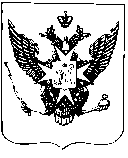 